NOTAS DE GESTIÓN ADMINISTRATIVALos Estados Financieros de los entes públicos, proveen de información financiera a los principales usuarios de la misma, al Congreso y a los ciudadanos.El objetivo del presente documento es la revelación del contexto y de los aspectos económicos financieros más relevantes que influyeron en las decisiones del período, y que deberán ser considerados en la elaboración de los estados financieros para la mayor comprensión de los mismos y sus particularidades.De esta manera, se informa y explica la respuesta del gobierno a las condiciones relacionadas con la información financiera de cada período de gestión; además, de exponer aquellas políticas que podrían afectar la toma de decisiones en períodos posteriores.  Las notas de gestión administrativa deben contener los siguientes puntos:Contenido1. Introducción: ................................................................................................2.2. Describir el panorama Económico y Financiero: ..........................................2.3. Autorización e Historia: ................................................................................2.4. Organización y Objeto Social:.......................................................................2 y 35. Bases de Preparación de los Estados Financieros: .......................................46. Políticas de Contabilidad Significativas: .......................................................67. Posición en Moneda Extranjera y Protección por Riesgo Cambiario: ..........78. Reporte Analítico del Activo:........................................................................89. Fideicomisos, Mandatos y Análogos: ...........................................................9.10. Reporte de la Recaudación:........................................................................911. Información sobre la Deuda y el Reporte Analítico de la Deuda: ..............1012. Calificaciones otorgadas:............................................................................1013. Proceso de Mejora: ....................................................................................1014. Información por Segmentos:......................................................................1015. Eventos Posteriores al Cierre: ....................................................................11.16. Partes Relacionadas: ..................................................................................1117. Responsabilidad Sobre la Presentación Razonable de la Información Contable: ..... 111. Introducción:Breve descripción de las actividades principales de la entidad.Las partes que suscribieron  el Convenio General de Coordinación para Impulsar el Desarrollo  Cultural  del  Municipio  de  Santiago  Maravatío,  son  La  Presidencia Municipal de Santiago Maravatío y El Instituto Estatal de la Cultura las cuales     se instrumentan y establecen   los mecanismos de colaboración  interinstitucional, para la realización de actividades encaminadas   al desarrollo, fomento, investigación, promoción, preservación y difusión de la cultura.2. Describir el panorama Económico y Financiero:Se informará sobre las principales condiciones económico-financieras bajo las cuales el ente público estuvo operando; y las cuales influyeron en la toma de decisiones de la administración; tanto a nivel local como federal.Para ejecutar el proyecto de Casa de Cultura el Municipio aportará la cantidad de unSubsidio Mensual de Febrero a Noviembre 2022., y por parte del Estado a través del Instituto Estatal de la Cultura  aportará  la cantidad Total de   $ 175,000.00  repartido en 10 ministraciones mensuales de $ 17, 500.003. Autorización e Historia:Se informará sobre:a) Fecha de creación del ente.10-Julio-2010b) Principales cambios en su estructura (interna históricamente).DIRECCION                                                                                                                                        YADMINISTRACION4. Organización y Objeto Social:Se informará sobre:a) Objeto social.FOMENTAR   Y   DIFUNDIR   LA   CULTURA   EN   EL   MUNICIPIO   DE   SANTIAGO   MARAVATIO, GUANAJUATO.b) Principal actividad.MANEJO Y CONTROL DE LAS APORTACIONES QUE OTORGA EL MUNICIPIO Y EL ESTADO DE GUANAJUATO,    PARA    LA    ADECUADA    DIFUSION    DE    LA    CULTURA    Y    ACTIVIDADES ARTISTICAS._c) Ejercicio fiscal (mencionar por ejemplo: enero a diciembre de 2015).ENERO A DICIEMBRE 2022.d) Régimen jurídico (Forma como está dada de alta la entidad ante la S.H.C.P., ejemplos: S.C., S.A., Personas morales sin fines de lucro, etc.).PERSONA MORAL SIN FINES DE LUCROe) Consideraciones fiscales del ente: Revelar el tipo de contribuciones que esté obligado a pagar o retener.INFORMATIVA MENSUAL DE CLIENTES Y PROVEEDORES,  ENTERO DE RETENCIONES MENSUALES DE ISR POR SUELDOS Y SALARIO  IMPUESTO CEDULAR /NOMINAS  ENTERO DE RETENCIONES MENSUALES DE ISR POR INGRESOS ASIMILADOS A SALARIOSf) Estructura organizational básica.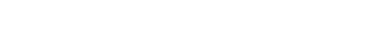 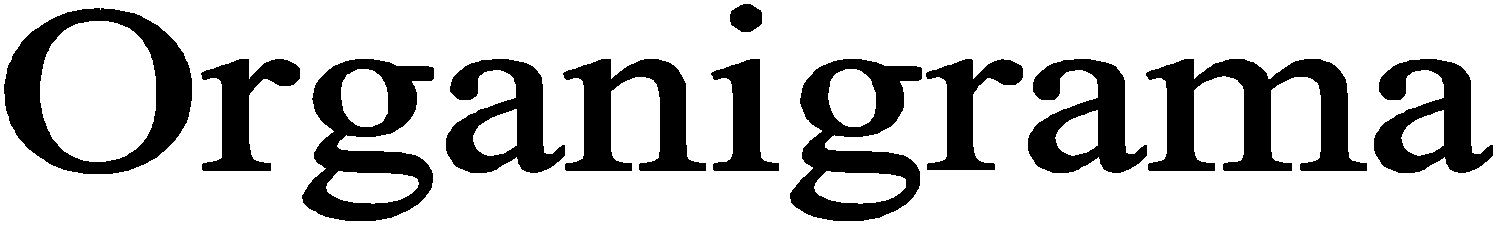 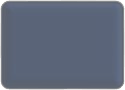 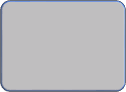 DirectoraC. Santiago Paloalto MonteroSub director J. Carmen Armenta Gutierrez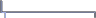 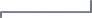 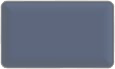 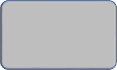 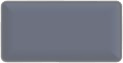 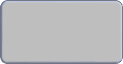 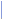 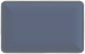 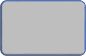 Promotora CulturalFrancisco Javier Becerra Gaytan AsistenteAdan Sanchez Gonzalez                                                    Secretaria                                                                         Rita Galicia Alegria 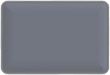 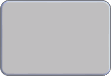 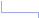 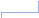 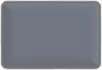 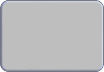 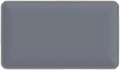 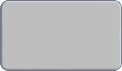 Intendente 1Luz Maria Flores ParedesIntendente 2 Oliva Ferreira MercadoVeladorLeopoldo  PaniaguaInstructores de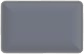 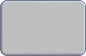 Tallleres CulturalesInstructores deSalones Culturales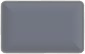 g) Fideicomisos, mandatos y análogos de los cuales es fideicomitente o fideicomisario.“Esta nota no le aplica al ente público”5. Bases de Preparación de los Estados Financieros:Se informará sobre:a) Si se ha observado la normatividad emitida por el CONAC y las disposiciones legales aplicables.SISTEMA SAP, RESPETANDO LA PRESENTACION Y FORMA QUE EMITE EL CONAC.b) La normatividad aplicada para el reconocimiento, valuación y revelación de los diferentes rubros de la información financiera, así como las bases de medición utilizadas para la elaboración de los estados financieros; por ejemplo: costo histórico, valor de realización, valor razonable, valor de recuperación o cualquier otro método empleado y los criterios de aplicación de los mismos.c) Postulados básicos.d) Normatividad supletoria. En caso de emplear varios grupos de normatividades (normatividades supletorias), deberá realizar la justificación razonable correspondiente, su alineación con los PBCG y a las características cualitativas asociadas descritas en el MCCG (documentos publicados en el Diario Oficial de la Federación, agosto 2009).e) Para las entidades que por primera vez estén implementando la base devengado de acuerdo a la Ley deContabilidad, deberán:*Revelar las nuevas políticas de reconocimiento:EN                            CUANTO                            SE                            ORIGINE                            ELGASTO*Plan de implementación:*Revelar los cambios en las políticas, la clasificación y medición de las mismas, así como su impacto en la información financiera:GENERAR   RESERVA   CONTABLE   Y   PAGO   AL   MOMENTO   DE   REALIZAR   ELCHEQUE.6. Políticas de Contabilidad Significativas:“Esta nota no le aplica al ente público”Se informará sobre:a) Actualización: se informará del método utilizado para la actualización del valor de los activos, pasivos y Hacienda  Pública/Patrimonio  y  las  razones  de  dicha  elección. Así  como  informar  de  la  desconexión o reconexión inflacionaria:b)  Informar  sobre  la  realización  de  operaciones  en  el  extranjero  y  de  sus  efectos  en  la  información financiera gubernamental:c) Método de valuación de la inversión en acciones de Compañías subsidiarias no consolidadas y asociadas:d) Sistema y método de valuación de inventarios y costo de lo vendido:e)  Beneficios  a  empleados:  revelar  el  cálculo  de  la  reserva  actuarial,  valor  presente  de  los  ingresos esperados comparado con el valor presente de la estimación de gastos tanto de los beneficiarios actuales como futuros:f) Provisiones: objetivo de su creación, monto y plazo:g) Reservas: objetivo de su creación, monto y plazo:h) Cambios en políticas contables y corrección de errores junto con la revelación de los efectos que se tendrá en la información financiera del ente público, ya sea retrospectivos o prospectivos:i) Reclasificaciones: Se deben revelar todos aquellos movimientos entre cuentas por efectos de cambios en los tipos de operaciones:j) Depuración y cancelación de saldos:7. Posición en Moneda Extranjera y Protección por Riesgo Cambiario:“Esta nota no le aplica al ente público”Se informará sobre:a) Activos en moneda extranjera:b) Pasivos en moneda extranjera:c) Posición en moneda extranjera:d) Tipo de cambio:e) Equivalente en moneda nacional:Lo anterior por cada tipo de moneda extranjera que se encuentre en los rubros de activo y pasivo. Adicionalmente se informará sobre los métodos de protección de riesgo por variaciones en el tipo de cambio.8. Reporte Analítico del Activo:Debe mostrar la siguiente información:a) Vida útil o porcentajes de depreciación, deterioro o amortización utilizados en los diferentes tipos de activos:b) Cambios en el porcentaje de depreciación o valor residual de los activos:c) Importe de los gastos capitalizados en el ejercicio, tanto financieros como de investigación y desarrollo:d) Riesgos por tipo de cambio o tipo de interés de las inversiones financieras:e) Valor activado en el ejercicio de los bienes construidos por la entidad:f) Otras circunstancias de carácter significativo que afecten el activo, tales como bienes en garantía, señalados en embargos, litigios, títulos de inversiones entregados en garantías, baja significativa del valor de inversiones financieras, etc.:g) Desmantelamiento de Activos, procedimientos, implicaciones, efectos contables:h) Administración de activos; planeación con el objetivo de que el ente los utilice de manera más efectiva:Adicionalmente, se deben incluir las explicaciones de las principales variaciones en el activo, en cuadros comparativos como sigue:a) Inversiones en valores:b) Patrimonio de Organismos descentralizados de Control Presupuestario Indirecto:c) Inversiones en empresas de participación mayoritaria:d) Inversiones en empresas de participación minoritaria:e) Patrimonio de organismos descentralizados de control presupuestario directo, según corresponda:9. Fideicomisos, Mandatos y Análogos:“Esta nota no le aplica al ente público”Se deberá informar:a) Por ramo administrativo que los reporta:b) Enlistar los de mayor monto de disponibilidad, relacionando aquéllos que conforman el 80% de las disponibilidades:10. Reporte de la Recaudación:a) Análisis del comportamiento de la recaudación correspondiente al ente público o cualquier tipo de ingreso, de forma separada los ingresos locales de los federales:ingresos locales y estatales ---24.32%b) Proyección de la recaudación e ingresos en el mediano plazo:Abril----8 %         Julio—11.68%                         Octubre---- 8%Mayo--- 8%               Agosto –8%                     Noviembre --- 8%Junio--- 8%                Septiembre – 8%            Diciembre ------% 11. Información sobre la Deuda y el Reporte Analítico de la Deuda:“Esta nota no le aplica al ente público”a) Utilizar al menos los siguientes indicadores: deuda respecto al PIB y deuda respecto a la recaudación tomando, como mínimo, un período igual o menor a 5 años.b) Información de manera agrupada por tipo de valor gubernamental o instrumento financiero en la que se consideren intereses, comisiones, tasa, perfil de vencimiento y otros gastos de la deuda.* Se anexara la información en las notas de desglose.12. Calificaciones otorgadas:Informar,  tanto  del  ente  público  como  cualquier  transacción  realizada,  que  haya  sido  sujeta  a  una calificación crediticia:13. Proceso de Mejora:Se informará de:a) Principales Políticas de control interno:b) Medidas de desempeño financiero, metas y alcance:14. Información por Segmentos:Cuando se considere necesario se podrá revelar la información financiera de manera segmentada debido a la diversidad de las actividades y operaciones que realizan los entes públicos, ya que la misma proporciona información acerca de las diferentes actividades operativas en las cuales participa, de los productos o servicios que maneja, de las diferentes áreas geográficas, de los grupos homogéneos con el objetivo de entender el desempeño del ente, evaluar mejor los riesgos y beneficios del mismo; y entenderlo como un todo y sus partes inteConsecuentemente, esta información contribuye al análisis más preciso de la situación financiera, grados y fuentes de riesgo y crecimiento potencial de negocio.15. EventosPosteriores al Cierre:El ente público informará el efecto en sus estados financieros de aquellos hechos ocurridos en el período posterior   al   que   informa,   que   proporcionan   mayor   evidencia   sobre   eventos   que   le   afectan económicamente y que no se conocían a la fecha de cierre.16. PartesRelacionada:Se  debe  establecer  por  escrito  que  no  existen  partes  relacionadas  que  pudieran  ejercer  influencia significativa sobre la toma de decisiones financieras y operativas:17. Responsabilidad Sobre la Presentación Razonable de la Información Contable:La Información Contable deberá estar firmada en cada página de la misma e incluir al final la siguiente leyenda: “Bajo protesta de decir verdad declaramos que los Estados Financieros y sus notas, son razonablemente correctos y son responsabilidad del emisor”. Lo anterior, no será aplicable para la información contable consolidada.Nota 1: En cada una de las 16 notas de gestión administrativa el ente público deberá poner la nota correspondiente o en su caso la leyenda “Esta nota no le aplica al ente público” y una breve explicación del motivo por el cual no le es aplicable.“Bajo protesta de decir verdad declaramos que los Estados Financieros y sus notas, son razonablemente correctos y son responsabilidad del emisor”.